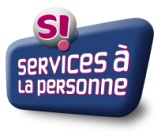 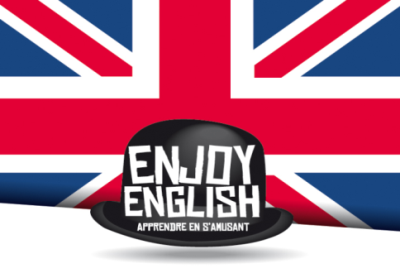 TARIFS ENJOY ENGLISH HOME 2017/2018Enjoy English Home propose des cours particuliers d’anglais à domicile et des gardes d’enfants en anglais à domicile.L’inscription de vos enfants donne droit à un crédit d'impôt de 50% des sommes versées (plafond de 2300€ / an / enfant en 2016).Nous acceptons les CESU préfinancés comme mode de règlement.Cours particuliers d’Anglais à domicile (minimum 1h30)Enjoy English Home propose des cours d’anglais à domicile à la demande. Tous nos formateurs sont de langue maternelle anglaise.Nous proposons des cours d’anglais adaptés à chaque étudiant en fonction de ses besoins:  remise à niveau, révisions, préparation examens écrits et oraux et anglais de tous les jours.Nos formateurs peuvent si vous le souhaitez aller chercher votre/vos enfants directement à l’école, n’hésitez pas à nous solliciter pour  plus d’informations.Consultez notre site www.enjoy-english.fr et notre blog www.enjoy-english-blog.frTarifs cours d’anglais à domicileGarde d’enfants en Anglais à domicile Enjoy English Home propose des gardes d’enfants à domicile (à partir de 3ans) à la demande.Nos formateurs peuvent si vous le souhaitez aller chercher votre/vos enfants directement à l’école, n’hésitez pas à nous solliciter pour  plus d’informations.TarifsConsultez notre site www.enjoy-english.fr et notre blog www.enjoy-english-blog.fr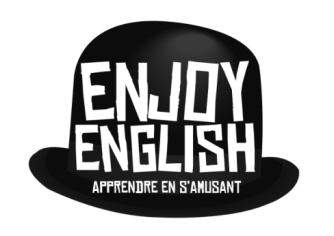 Prix primairePrix primairePrix collégiensPrix collégiensPrix lycéens et adultes.Prix lycéens et adultes.Avant réduction d’impôtsAprès réduction d’impôtsAvant réduction d’impôtsAprès réduction d’impôtsAvant réduction d’impôtsAprès réduction d’impôtsPour une heure32€/heure16€/heure36€/heure18€/heure38€/heure19€/heureForfait 10 heures31,5€/heure15,75€/heure35,5€/heure17,75€/heure37,5€/heure18,75€/heureForfait 20 heures31€/heure15,5€/heure35€/heure17,5€/heure37€/heure18,5€/heureForfait 30 heures30€/heure15€/heure34€/heure17€/heure36€/heure18€/heureForfait 40 heures28,5€/heure14,25€/heure32,5€/heure16,25€/heure34,5€/heure17,25€/moisForfait 50 heures27€/heure14€/heure30€/heure15€/heure33€/heure16,5€/moisParticipation aux frais de déplacementAvant réduction d’impôtsAprès réduction d’impôtsMontpellier centre3€1,5€Plus de 5 km du centre4€2€Plus de 10 km du centre6€3€Prix pour 1heurePrix pour 1heurePrix pour 1heure et demiPrix pour 1heure et demiPrix pour 2heuresPrix pour 2heuresAvant réduction d’impôtsAprès réduction d’impôtsAvant réduction d’impôtsAprès réduction d’impôtsAvant réduction d’impôtsAprès réduction d’impôtsPour 1 enfant19€9,50€28,50€14,25€38€19€Pour 2 enfants23€11,50€34€17€46€23€Pour 3 enfants26€13€39€19,5€52€26€Participation aux frais de déplacementAvant réduction d’impôtsAprès réduction d’impôtsMontpellier centre3€1,5€Plus de 5 km du centre4€2€Plus de 10 km du centre6€3€